Муниципальное автономное общеобразовательное учреждение«Козловская средняя общеобразовательная школа №2»г. Козловка Чувашской РеспубликиПРИКАЗот 30 марта 2022 года								         № 44-у Об утверждении стоимости бесплатного горячего питания	На основании постановления администрации Козловского района Чувашской республики от 29.03.2022 г. № 151 «О внесении изменений в постановление администрации Козловского района Чувашской Республики от 18.05.2020 № 207», в целях сохранения и укрепления здоровья школьников, совершенствования системы организации школьного питанияПРИКАЗЫВАЮ:Утвердить стоимость бесплатного горячего питания для обучающихся 1-4 классов из расчета 60 руб. на 1 человека в день с 21.03.2022 года.Бухгалтерии управления образования и молодежной политики Чувашской республики обеспечить своевременное перечисление средств за бесплатное горячее питание обучающихся.Контроль за исполнением настоящего приказа возложить на ответственного за организацию питания Никонову Л. П., заместителя директора по ВР.Директор школы					Э. Г. Выйгетов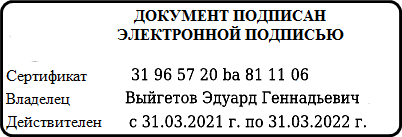 